Vuggestue med ekstra ressourcer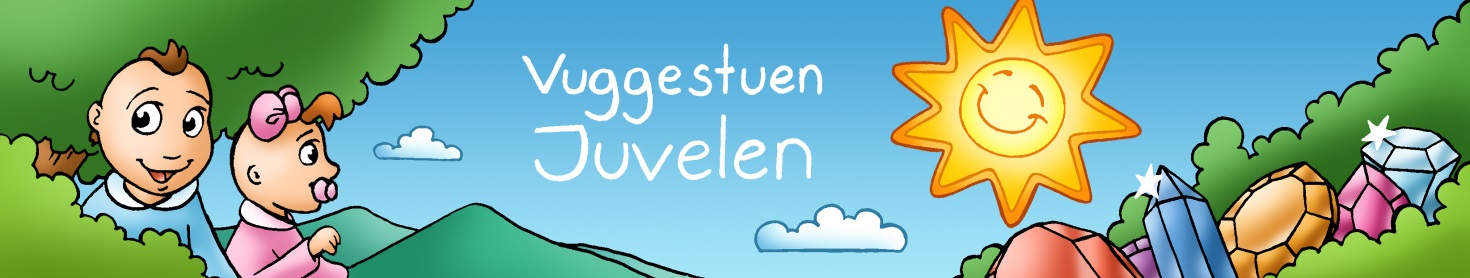 Vi har netop modtaget en god pose penge, så vi har mulighed for ekstra ressourcer og bedre normering – vil du være med?Juvelen er en stor vuggestue nær Husum station og Husum Torv. Vi søger to pædagoger, der viser engagement i sit arbejde og tænker udvikling i forhold til børnene. Vi arbejder i teams, hvor du sammen med dine kolleger planlægger jeres egen hverdag - og du  får rig mulighed for at arbejde med det, du brænder for.Du er god til at omsætte teori til praksis, dvs. at ”dine børn” oplever, at du og dit team har styr på hverdagen. I har tætte og anerkendende relationer, så hvert barn og dets forældre oplever kontinuerlig udvikling og læring.Du er god til kommunikere tydeligt til børnene og deres forældre. Du er i stand til at beskrive det enkelte barns udvikling og formår at udfærdige eksempelvis underretninger, §50 undersøgelser, nyhedsbreve, handleplaner m.m. Kort sagt, du skal kunne formulere dig skriftligt.I Juvelen er der mulighed for sundhedsforsikring og fitness abonnement.Send gerne din ansøgning sammen med cv, eksamensbevis, referencer og foto til: beskeder@vuggestuenjuvelen.dk  Samtalerne afvikles løbende. Ansøgningsfrist 24. Januar 2020. Se mere: www.vuggestuenjuvelen.dk 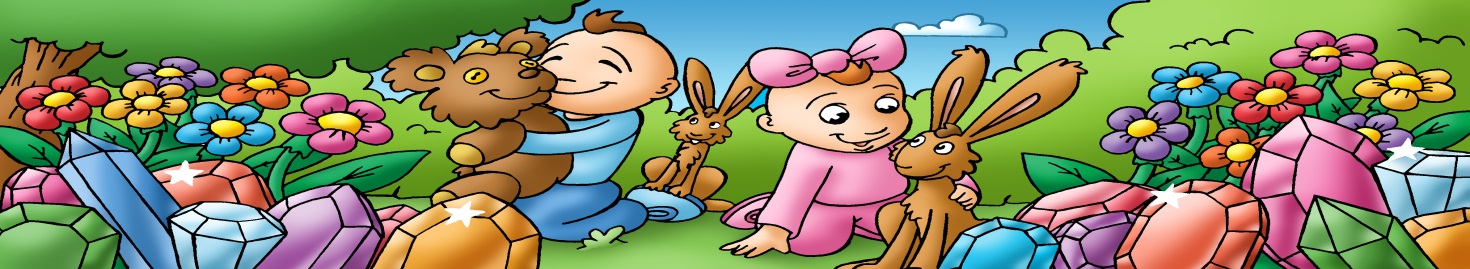 